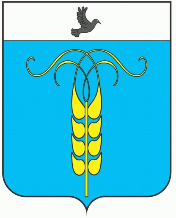 РЕШЕНИЕСОВЕТА ГРАЧЕВСКОГО МУНИЦИПАЛЬНОГО ОКРУГАСТАВРОПОЛЬСКОГО КРАЯ20 декабря 2023 года                        с. Грачевка                                             № 94О внесении изменений в решение Совета Грачевского муниципального округа Ставропольского края от 22 декабря 2022 года № 89 «О бюджете Грачевского муниципального округа Ставропольского края на 2023 год и плановый период 2024 и 2025 годов»Совет Грачевского муниципального округа Ставропольского края РЕШИЛ: 1. Внести в решение Совета Грачевского муниципального округа Ставропольского края от 22 декабря 2022 года № 89 «О бюджете Грачевского муниципального округа Ставропольского края на 2023 год и плановый период 2024 и 2025 годов» следующие изменения:1.1. Пункт 1 изложить в следующей редакции:«1. Утвердить основные характеристики бюджета Грачевского муниципального округа Ставропольского края (далее – местный бюджет) на 2023 год и плановый период 2024 и 2025 годов: общий объем доходов местного бюджета на 2023 год в сумме 1 750 735 958,65 рублей, на 2024 год – в сумме 1 265 050 526,66 рублей,           на 2025 год – в сумме 1 258 295 083,50 рублей; общий объем расходов местного бюджета на 2023 год в сумме    1 800 040 319,86 рублей, на 2024 год – в сумме 1 265 050 526,66 рублей, в том числе условно утвержденные расходы в сумме 17 000 000,00 рублей,                 на 2025 год – в сумме 1 258 295 083,50 рублей, в том числе условно утвержденные расходы в сумме 33 000 000,00 рублей; дефицит местного бюджета на 2023 год в сумме 49 304 361,21 рублей, на 2024 год – в сумме 0,00 рублей, на 2025 год – в сумме 0,00 рублей.1.2. Приложения 1, 3, 5, 7, 9 к решению Совета Грачевского муниципального округа Ставропольского края от 22 декабря 2022 года               №89 «О бюджете Грачевского муниципального округа Ставропольского края на 2023 год и плановый период 2024 и 2025 годов», изложить в новой редакции согласно приложениям.1.3. Пункт 4 решения Совета Грачевского муниципального округа Ставропольского края от 22 декабря 2022 года № 89 «О бюджете Грачевского муниципального округа Ставропольского края на 2023 год и плановый период 2024 и 2025 годов» изложить в следующей редакции:«4. Учесть в составе доходов местного бюджета объем межбюджетных трансфертов, получаемых из других бюджетов бюджетной системы Российской Федерации на 2023 год в сумме 1 426 189 704,63 рублей, на 2024 год – в сумме 939 577 456,66 рублей, на 2025 год – в сумме 924 450,803,50 рублей».1.4. Пункт 8 решения Совета Грачевского муниципального округа Ставропольского края от 22 декабря 2022 года № 89 «О бюджете Грачевского муниципального округа Ставропольского края на 2023 год и плановый период 2024 и 2025 годов» изложить в следующей редакции:«8. Утвердить общий объем бюджетных ассигнований на исполнение публичных   нормативных   обязательств   на  2023  год  в  сумме  200 530 703,63 рублей, в том числе за счет субвенций из бюджета Ставропольского края в сумме 200 530 703,63 рублей, на 2024 год – в сумме 108 535 477,48 рублей, в том числе за счет субвенций из бюджета Ставропольского края в сумме 108 535 477,48 рублей, на 2025 год – в сумме 95 123 322,04 рублей, в том числе за счет субвенций из бюджета Ставропольского края в сумме 95 123 322,04 рублей».1.5. Пункт 10 решения Совета Грачевского муниципального округа Ставропольского края от 22 декабря 2022 года № 89 «О бюджете Грачевского муниципального округа Ставропольского края на 2023 год и плановый период 2024 и 2025 годов» изложить в следующей редакции:«10. Утвердить объем бюджетных ассигнований муниципального дорожного фонда Грачевского муниципального округа на 2023 год в сумме 262 028 379,58 рублей, на 2024 год – в сумме 45 469 176,38 рублей, на 2025 год – в сумме 45 497 867,03 рублей».1.6. Пункт 23 решения Совета Грачевского муниципального округа Ставропольского края от 22 декабря 2022 года № 89 «О бюджете Грачевского муниципального округа Ставропольского края на 2023 год и плановый период 2024 и 2025 годов» изложить в следующей редакции:«23. Установить в соответствии с пунктом 3 статьи 217 Бюджетного кодекса Российской Федерации следующие основания для внесения в 2023 году и плановом периоде 2024 и 2025 годов изменений в показатели сводной бюджетной росписи местного бюджета, связанные с резервированием средств в составе утвержденных:1) бюджетных ассигнований на 2023 год в объеме 65 119,36 рублей, на 2024 год в объеме 500 000,00 рублей, на 2025 год в объеме 500 000,00 рублей, предусмотренных по разделу «Общегосударственные вопросы», подразделу «Другие общегосударственные вопросы» классификации расходов бюджетов на финансовое обеспечение в соответствии с законодательством Ставропольского края дополнительных государственных гарантий и выплату единовременного поощрения в связи с выходом на страховую пенсию лиц, замещающих (замещавших) муниципальные должности Грачевского муниципального округа Ставропольского края, должности муниципальной службы Грачевского муниципального округа Ставропольского края, в случаях установленных администрацией Грачевского муниципального округа Ставропольского края.  2) бюджетных ассигнований на 2023 год в объеме 18 351,78 рублей, на 2024 год в объеме 8 037 100,35 рублей, на 2025 год в объеме                                         13 329 163,00 рублей на обеспечение деятельности органов местного самоуправления и муниципальных учреждений, предусмотренных по разделу «Общегосударственные вопросы», подразделу «Другие общегосударственные вопросы», в порядке, установленном администрацией Грачевского муниципального округа Ставропольского края».1.7. Пункт 30 решения Совета Грачевского муниципального округа Ставропольского края от 22 декабря 2022 года № 89 «О бюджете Грачевского муниципального округа Ставропольского края на 2023 год и плановый период 2024 и 2025 годов» изложить в следующей редакции:«30. В соответствии с пунктом 1.5. Положения о размерах и порядке выплаты ежемесячных и иных дополнительных выплат, премировании выборных должностных лиц местного самоуправления, осуществляющих свои полномочия на постоянной основе, и муниципальных служащих, замещающих должности муниципальной службы в органах местного самоуправления Грачевского муниципального округа Ставропольского края, утвержденного решением Совета Грачевского муниципального округа Ставропольского края от 21 декабря 2020 года № 69, на формирование фонда оплаты труда выборных лиц, муниципальных служащих предусмотрены средства на выплату ежемесячной надбавки к должностному окладу за особые условия деятельности (муниципальной службы) в размере девятнадцати окладов.»2. Опубликовать настоящее решение в газете «Грачевский вестник».3. Настоящее решение вступает в силу с момента его принятия.Председатель Совета Грачевскогомуниципального округаСтавропольского края					   		       С.Ф. СотниковГлава Грачевскогомуниципального округаСтавропольского края                                                                   С.Л. Филичкин